Publicado en Barcelona el 22/06/2016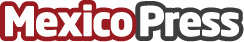 Comunicae destaca el éxito de su nueva herramienta, el Comunicae Media	La recién lanzada plataforma de la startup para gestionar y organizar notas de prensa fue presentada de manera oficial el pasado jueves 16 a través de un streaming en el que se planteaban sus utilidades y se realizó una guía básica para los usuariosDatos de contacto:Sandra Vicente BarreiraResponsable del Departamento de Contenidos de Comunicae93 170 27 74Nota de prensa publicada en: https://www.mexicopress.com.mx/comunicae-destaca-el-exito-de-su-nueva-herramienta-el-comunicae-media Categorías: Internacional Nacional Comunicación Marketing E-Commerce http://www.mexicopress.com.mx